Name:__________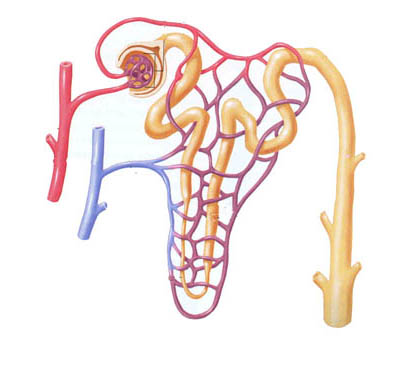 